Период: с 06.05.20   по 08.05.20                  5-6 летУтренняя гимнастикаРекомендуемые упражнения и игрыОбщеразвивающие упражнения без предметов 1. И. п. ноги врозь, руки на пояс. 1 – наклон головы вправо. 2 – и. п.  тоже влево.2.  И.   п.:   о. с.  руки   в   стороны.   1—согнуть руки к плечам, пальцы сжать в кулаки; 2— и. п. 3.   И. п.:  о. с., руки на поясе. 1 — левую ногу поставить    вперед   на    носок; 2— и. п.  То же правой ногой.4.  И. п.: ноги врозь, руки в стороны. 1—2 — наклон вперед, коснуться пальцами пола; 3-4 - и. п. 5.  И. п.: лежа на спине, руки вдоль туловища. 1 — согнуть колени, обхватить руками, прижаться головой к коленям; 2 — и. п.6.  И. п.: лежа на спине, руки вдоль туловища. Вращение попеременно согнутыми ногами («велосипед») на счет 1—8, затем пауза, отдых и снова повторить.7. И. п. лежа на животе, руки вверх. 1- прогнуться. 2- и. п. 8.  И. п.: сидя, ноги скрестно, руки на поясе.  1 — поворот туловища влево, левую руку в сторону; 2 — и. п. То же вправо.9. И. п.: о. с., руки на поясе. На счет 1—4 — прыжки на левой ноге, на счет 5—8— на правой ноге, и так попеременно под счет воспитателя, затем пауза и снова прыжки.Ходьба по скамейке боком приставным шагом с полуприседом, перешагивая предметы.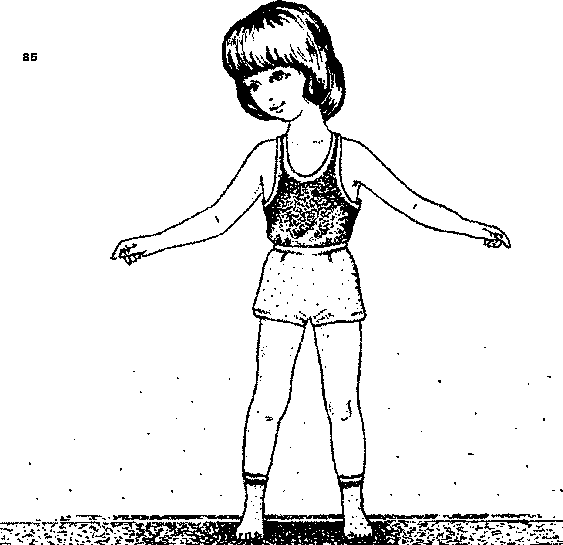 Прыжки на двух ногах боком с продвижением вперед (можно поочередно правым и левым боком).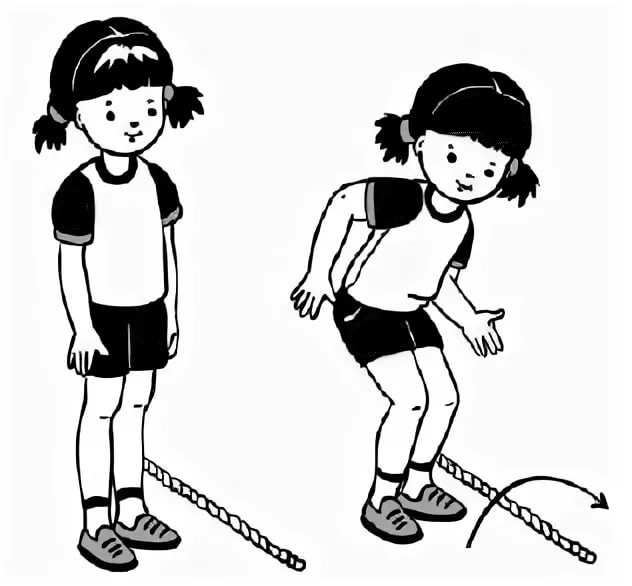 Веселый тренинг «Птица»Для развития мышц плечевого пояса, живота, спины, ног, гибкости    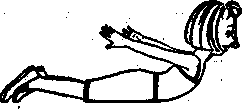 Лежа на животе, поднимите руки вверх — в стороны, прогнитесь. Машите руками, как птица — крыльями. Полетели! Приземлились, отдыхаем. Лягте на живот, руки опустите. Отдохнув, снова отправляемся в полет. Повтор 3 раза.Игра малой подвижности «Парк аттракционов». Ребенок стоит и выполняет движения в соответствии с текстом.Мы на карусели сели,	Держась за руки, кружиться.Завертелись карусели,Пересели на качели,	Держась за руки: один игрок стоит, другой приседает.То вниз, то вверх летели.А теперь с тобой вдвоем	Держась за руки, качаться вправо-влево, вперед-назад.Мы на лодочке плывем.Мы на берег выйдем с лодкиИ поскачем по лужайкеБудто зайки, будто зайки	Прыжки на двух ногах.Упражнения для профилактики плоскостопияУпражнения выполняются из и. п.- сидя на стуле:1. Поджимание пальцев ног- 5 раз.2. Приподнимание ступни на себя -5 раз. (пятки от пола не отрывать и наоборот).3. Поочередное поднимание больших пальцев ног. -5 раз.4. Ступни разверните внутрь, пятки прижаты к полу, поочередно поднимать каждый палец. Повторить- 5 раз.5. И. п. - сидя на стуле, одну ногу поставить на пол, другую на мяч. Ногами попеременно, перекатывать мяч в разные стороны- 5 раз.6. Обе ноги обхватывают мячик и поднимают его вверх — вниз -5 раз.